9	按照《公约》第7条，审议并批准无线电通信局主任关于下列内容的报告：9.1	自WRC-15以来无线电通信部门的活动；9.1 (9.1.1)	第212号决议（WRC-15，修订版）– 在1 885-2 025 MHz和2 110-2 200 MHz频段实施国际移动通信系统背景 EACO成员国布隆迪、肯尼亚、乌干达、卢旺达、南苏丹和坦桑尼亚参与了ITU-R有关议项9.1问题9.1.1的研究。《无线电规则》（RR）已确定将1 885-2 025 MHz和2 110-2 200 MHz频段用于IMT。在这些较宽的频率范围内，1 980-2 010 MHz和2 170-2 200 MHz频段被划分给同为主要业务的固定业务（FS）、移动业务（MS）和卫星移动业务（MSS）。MSS划分位于1 980-2 010 MHz频段的地对空方向和2 170-2 200 MHz频段的空对地方向。IMT的卫星和地面部分均已部署于，或正在考虑进一步部署于1 980-2 010 MHz和2 170-2  200 MHz频段。第212号决议（WRC-15，修订版）请“ITU-R研究可能的技术和操作措施，以确保IMT地面部分（移动业务内）和IMT卫星部分（移动业务和卫星移动业务内）在移动业务与卫星移动业务在不同国家共用的1 980-2 010 MHz和2 170-2 200 MHz频段内的共存和兼容，特别用于部署独立的IMT卫星部分和地面部分，并促进IMT卫星和地面两部分的发展”。此外，当IMT的卫星和地面部分部署在邻近地理区域的1 980-2 010 MHz和2 170-2 200 MHz频段内时，可能需要采取技术和操作措施以避免有害干扰。根据第212号决议（WRC-15，修订版），对邻国/不同的相关国家/不同国家的相邻地理区域中IMT地面部分（MS中）和IMT的卫星部分（MS和MSS中）共存和兼容的问题进行了研究，以促进IMT的卫星和地面两部分的发展。WRC-19议项9.1问题9.1.1的范围严格限于研究可能的技术和操作措施，以确保相邻地理区域中1 980-2 010 MHz和2 170-2 200 MHz频段内IMT地面部分与IMT卫星部分之间的共存和兼容性，如第212号决议（WRC-15，修订版）所指出的那样。此外，规则措施或对《无线电规则》的任何更改均不在WRC-19议项9.1问题9.1.1的范围内。ITU-R研究得出结论，根据第212号决议（WRC-15，修订版）研究和制定的技术和操作措施足以在所有场景下，确保不同国家相邻地理区域内IMT地面部分和IMT卫星部分之间的共存和兼容性。此外，通过更新技术实现的技术和操作措施可以进一步促进IMT两个部分之间的兼容性。因此，无需在此议项问题下对《无线电规则》进行任何修改。 由于不同国家相邻地理区域内IMT卫星部分和IMT地面部分具有独特且不同的系统特性和部署场景，因此受影响主管部门之间的双边/多边讨论提供了更大的操作灵活性，同时确保部署在不同国家的两部分之间的共存。提案EACO成员国支持包含不对《无线电规则》进行修改的观点2。研究和制定的技术和操作措施足以在所有场景下，确保不同国家相邻地理区域内IMT地面部分和IMT卫星部分之间的共存和兼容性。此外，IMT卫星和地面部分的共存可通过双边和多边协商予以实现。NOC	BDI/KEN/UGA/RRW/SSD/TZA/104A21A1/1条款理由：	对于IMT地面部分和IMT卫星部分在不同国家相邻地理区域内独特和不同的系统特性以及部署情形，受到影响的主管部门之间通过双边/多边讨论提供更大的操作灵活性，同时确保不同国家部署的两个部分的共存。此外，规则措施或对《无线电规则》的任何更改均不在WRC-19议项9.1问题9.1.1的范围内。NOC	BDI/KEN/UGA/RRW/SSD/TZA/104A21A1/2附录理由：	对于IMT地面部分和IMT卫星部分在不同国家相邻地理区域内独特和不同的系统特性以及部署情形，受到影响的主管部门之间通过双边/多边讨论提供更大的操作灵活性，同时确保不同国家部署的两个部分的共存。此外，规则措施或对《无线电规则》的任何更改均不在WRC-19议项9.1问题9.1.1的范围内。______________世界无线电通信大会（WRC-19）
2019年10月28日-11月22日，埃及沙姆沙伊赫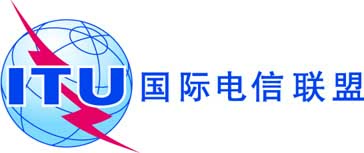 全体会议文件 104 (Add.21)(Add.1)-C2019年10月9日原文：英文布隆迪（共和国）/肯尼亚（共和国）/乌干达（共和国）/
卢旺达（共和国）/南苏丹（共和国）/坦桑尼亚（联合共和国）布隆迪（共和国）/肯尼亚（共和国）/乌干达（共和国）/
卢旺达（共和国）/南苏丹（共和国）/坦桑尼亚（联合共和国）大会工作提案大会工作提案议项9.1(9.1.1)议项9.1(9.1.1)